SUPPLIER DETAILS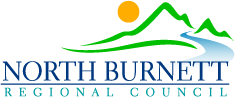 FinanceThis form must be fully completed and signed by the Supplier. Ensure that all supporting documentation is securely attached to this form. Please return to creditors@northburnett.qld.gov.auNo goods or services are to be supplied to Council without a purchase order.  When preparing invoices for Council, please ensure the invoice contains this purchase order.  Invoices that do not have a purchase order may be returned to the supplier to have a purchase order number recorded on the invoice.  Please forward all invoices to creditors@northburnett.qld.gov.auTYPE OF APPLICATIONTYPE OF APPLICATIONTYPE OF APPLICATIONPlease only select onePlease only select onePlease only select oneSUPPLIER DETAILSSUPPLIER DETAILSSUPPLIER DETAILSSUPPLIER DETAILSSUPPLIER DETAILSLegal Entity NameTrading NameTrading NameTrading NamePostal AddressStatePostcodePhysical AddressPhysical AddressPhysical AddressPhysical AddressPhysical AddressPhoneFax NumberEmailEmailEmailDescription of goods / services to be supplied to CouncilDescription of goods / services to be supplied to CouncilDescription of goods / services to be supplied to CouncilACCOUNTS RECEIVABLE INFORMATION (Complete if Applicable)Contact NamePhoneMobile PhoneFax Number (For EFT Remittance)Terms of TradeTerms of TradeDaysEmailWebsiteORDERING (Complete if Applicable)Contact NamePostal AddressStatePostcodeEmailEmailEmailEmailEmailPhoneFaxFaxFaxACCOUNT DETAILSVerification of your bank account details is required. Please attach a copy of an extract from your bank statement showing the Account Name, BSB Number and the Account Number to this form. If supporting documentation is not provided, we can only pay by cheque. Please be aware that a North Burnett Regional Council Officer may contact you to verify your account details. Account NameBSB NumberAccount NumberGST INFORMATIONGST INFORMATIONGST INFORMATIONGST INFORMATIONIt is your responsibility to advise Council of any change to your GST Registration status in the future.It is your responsibility to advise Council of any change to your GST Registration status in the future.It is your responsibility to advise Council of any change to your GST Registration status in the future.It is your responsibility to advise Council of any change to your GST Registration status in the future.GST RegisteredGST RegisteredGST RegisteredABNREQUESTING SUPPLIERREQUESTING SUPPLIERREQUESTING SUPPLIERNamePositionSignatureDateNORTH BURNETT REGIONAL COUNCIL CONTACT OFFICERPlease provide the name of the Council employee who has initiated contact with you or has requested you to complete this form. Contact Officer NameDECLARATIONDECLARATIONDECLARATIONDECLARATIONDECLARATIONI,declare that the information provided above is true declare that the information provided above is true declare that the information provided above is true and correct.and correct.and correct.and correct.and correct.SignedSignedSignedDatedLODGEMENT OF YOUR APPLICATIONLODGEMENT OF YOUR APPLICATIONMAILNorth Burnett Regional Council, PO Box 390, Gayndah, Qld 4625EMAILcreditors@northburnett.qld.gov.au IN PERSONVisit our customer administration offices 8.30am – 4.30pm (closed 11.30am – 12.30pm)